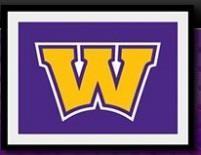 Westside Niners Youth Football & Cheer Organization Westside Niners Youth Football & Cheer  P.O. Box 49 Newman, Ca 95360  Dear friend of the community,  Please let me take this time to introduce myself. My name is Ramon Esquivez and I am the President for Westside Niners Youth Football & Cheerleading Organization. This non-profit organization is established to teach children the fundamentals of football, the importance of teamwork, while fostering good sportsmanship. Westside Niners has been working with children for over 20 years to build a strong and successful youth football program. This program encompasses a “learn to play football” for all children in grades K-8.  Football is one of the most expensive sports in the area, and unfortunately the children of this program are in need of uniforms and protective equipment. We, as an organization, are writing this letter to you in hopes that we may request a donation to help support the children of this program and assist the Westside Niners Youth Football & Cheer Organization in providing a quality program for the children of our community. Just imagine having your company’s name on our Banner that will be displayed at all of our home games including website recognition. This program also awards scholarships annually to needy students.  If providing sponsorship for Westside Niners is an option for you and your company, please take some time to review the sponsorship information I have included with this letter. I am confident you will find a level of sponsorship that will be comfortable for your company as well as beneficial to our organization.  Westside Niners looks forward to building a strong partnership with your company that will enable us to fulfill the hopes and dreams of our youth.  I would like to thank you for reading this letter and giving what you can to support this association. All donations received will be used for the children and the program. If you have any questions, please contact me at (209) 495-3921. Thanks for your support.  I welcome any comments or questions regarding the details of your sponsorship and look forward to forming a mutually beneficial partnership.  Thank you in advance for your consideration and support of Westside Niners.  Sincerely,  Ramon EsquivezPresident, Board of Directors  Westside Niners Youth Football & Cheer P.O. Box 49 Newman, Ca 95360  www.westsideniners.com 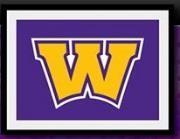 Westside Niners Youth Football & Cheer Organization Sponsor Form “Building A Champion”…Through our joint effort, members and staff , the community and local school administrators, our parents, sincere commitment from sponsors, our program is designed in teaching sportsmanship, responsibility, and leadership from all of us. We thank you for being a part of our Goal in Newman and supporting our youth through this football program.  Sponsorship Incentives:  $1500.00 6ft x 4ft Banner (of Business) displayed at home games, 4 gate passes for each home game  $750.00 Business listed on our Sponsor Banner displayed at home games, 2 gate passes for home games $500.00 Business listed on our Sponsor Banner displayed at home games  $350.00  Sponsor a Cheerleader$250.00  Sponsor a Football player   ALL SPONSORSHIPS WILL BE RECOGNIZED ON OUR WEBSITE & ANNOUNCED AT OUR HOME GAMES  “Making a difference one youth at a time”  Yes, I would like to give a donation in the amount of $______________ to help build a champion.  Business/Company Name:_______________________________________________________  Contact Name:________________________________________________________________  Address:____________________________________________________________________  Phone Number:_______________________________________________________________  Email:______________________________________________________________________ Westside Niners Youth Football & CheerP.O. Box 49 Newman, Ca 95360 www.westsideniners.com